MA BOITE A COMPOST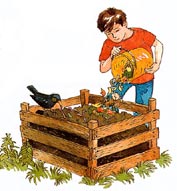 Je peux y mettre :
- Épluchures de légumes, Feuilles d’arbre, Fleurs coupées ou fânées, Gazon, Sachets de thé sans agrafes, Tailles de haie- Coquilles d’œuf, Coquilles de fruits secs, Ecorces d’arbres, Marc de café, Paille, foin,  Sciure et copeaux de boisMA BOITE A COMPOSTJe peux y mettre :
- Épluchures de légumes, Feuilles d’arbre, Fleurs coupées ou fânées, Gazon, Sachets de thé sans agrafes, Tailles de haie- Coquilles d’œuf, Coquilles de fruits secs, Ecorces d’arbres, Marc de café, Paille, foin,  Sciure et copeaux de boisMA BOITE A COMPOSTJe peux y mettre :
- Épluchures de légumes, Feuilles d’arbre, Fleurs coupées ou fânées, Gazon, Sachets de thé sans agrafes, Tailles de haie- Coquilles d’œuf, Coquilles de fruits secs, Ecorces d’arbres, Marc de café, Paille, foin,  Sciure et copeaux de boisMA BOITE A COMPOSTJe peux y mettre :
- Épluchures de légumes, Feuilles d’arbre, Fleurs coupées ou fânées, Gazon, Sachets de thé sans agrafes, Tailles de haie- Coquilles d’œuf, Coquilles de fruits secs, Ecorces d’arbres, Marc de café, Paille, foin,  Sciure et copeaux de boisMA BOITE A COMPOSTJe peux y mettre :
- Épluchures de légumes, Feuilles d’arbre, Fleurs coupées ou fânées, Gazon, Sachets de thé sans agrafes, Tailles de haie- Coquilles d’œuf, Coquilles de fruits secs, Ecorces d’arbres, Marc de café, Paille, foin,  Sciure et copeaux de boisMA BOITE A COMPOSTJe peux y mettre :
- Épluchures de légumes, Feuilles d’arbre, Fleurs coupées ou fânées, Gazon, Sachets de thé sans agrafes, Tailles de haie- Coquilles d’œuf, Coquilles de fruits secs, Ecorces d’arbres, Marc de café, Paille, foin,  Sciure et copeaux de bois